ΤΡΟΠΟΠΟΙΗΣΗ – ΑΝΑΘΕΩΡΗΣΗ ΣΧΕΔΙΟΥ ΧΩΡΙΚΗΣ ΚΑΙ ΟΙΚΙΣΤΙΚΗΣ ΟΡΓΑΝΩΣΗΣ ΑΝΟΙΚΤΗΣ ΠΟΛΗΣ (ΣΧΟΟΑΠ) ΔΗΜΟΥ ΑΓ. ΝΙΚΟΛΑΟΥΣΧΟΟΑΠ (ΚΑΠΟΔΙΣΤΡΙΑΚΟΥ) ΔΗΜΟΥ ΑΓ. ΝΙΚΟΛΑΟΥΠΑΡΑΡΤΗΜΑΤΑ Απόφαση του Δημοτικού Συμβουλίου Αγίου Νικολάου (πρακτικό με αρ. 19/17-12-2012)Αίτηση Αντ. Ζερβού, πολιτικού μηχ/κού, προς τον Δήμο Αγίου Νικολάου  με θέμα την τροποποίηση του ΣΧΟΟΑΠ Δ. Αγ. Νικολάου στο Σχίσμα Ελούντας (3/4/2012). Αιτήσεις ιδιωτών για τροποποίηση του ΣΧΟΟΑΠ Δήμου Αγ. Νικολάου 3α) Καθορισμός χρήσεων γης σε περιοχή βιοτεχνικών χρήσεων στην θέση "Σοχώρα"- Καστέλι. (έγγραφο Δήμου Αγ. Νικολάου προς την Αποκεντρ. Διοίκηση Κρήτης, αρ. πρωτ. 1532/6-8-2012)3β) Τροποποίηση ΣΧΟΟΑΠ Δ. Αγ. Νικολάου (Κωνσταντινομανωλάκης Ν., 24/1/2012)3γ) Χορήγηση βεβαίωσης χρήσεων γης (προς Ατσαλάκη Ν.) αρ. πρωτ. 183/345/22-3-2012.3δ) Τεχνική Εκθεση του Γ. Γουναλάκη με θέμα "Χρήσεις γης στην περιοχή Αλμυρού". Εγγραφο του Δήμου Αγ. Νικολάου προς την ανάδοχο της μελέτης (αρ. πρωτ. Υ.Ε. 11-3-2016).Εμβαδόν λεκάνης απορροής υδατορέματος Β’ Νεκροταφείου Αγ. ΝικολάουΕμβαδόν λεκάνης απορροής υδατορέματος στη θέση Σοχώρα Αγ. ΝικολάουΥδατόρεμα από τον οικισμό Σχίσμα έως την θέση «Λαγκαδά».ΠΑΡΑΡΤΗΜΑ 1. 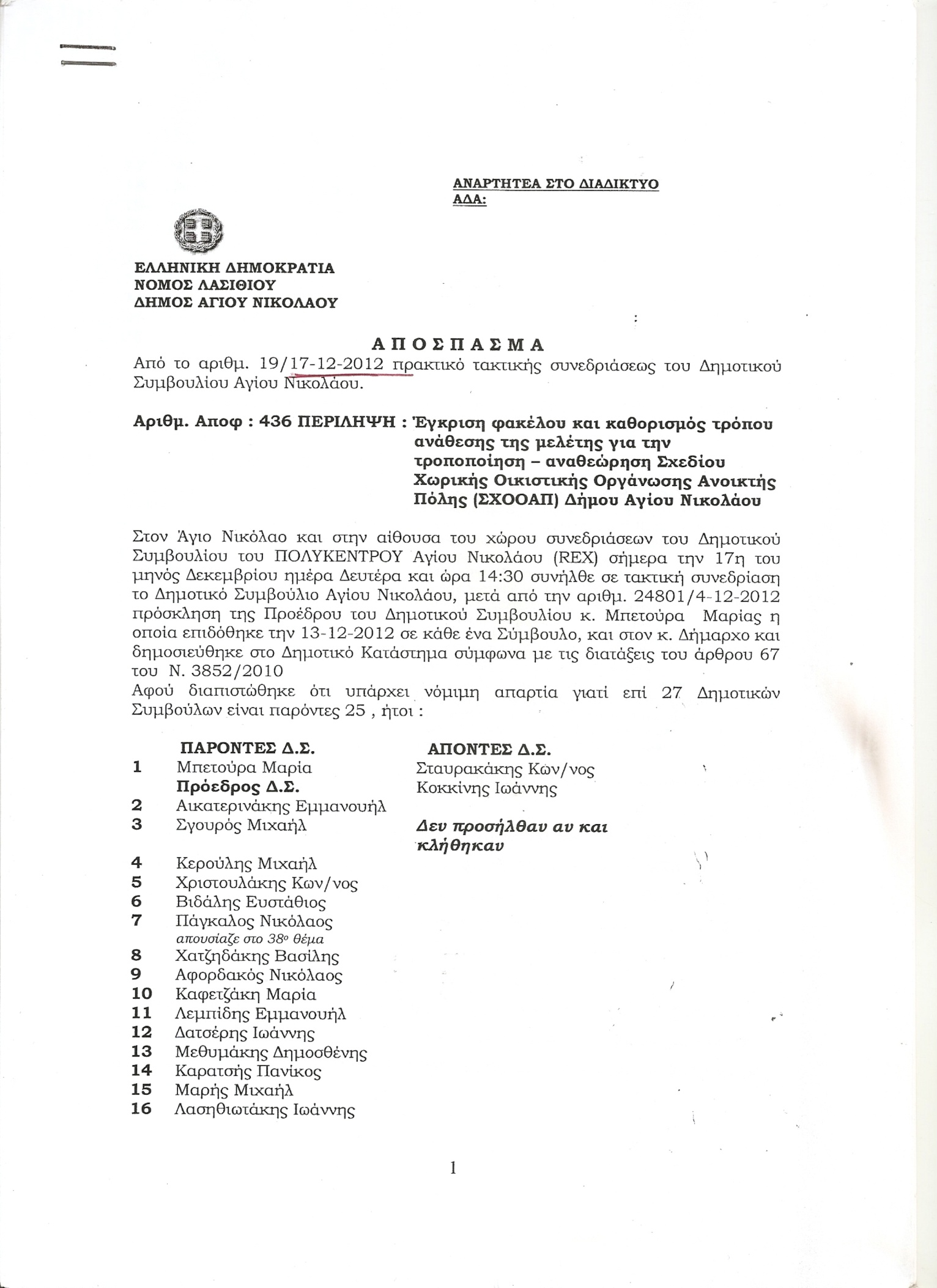 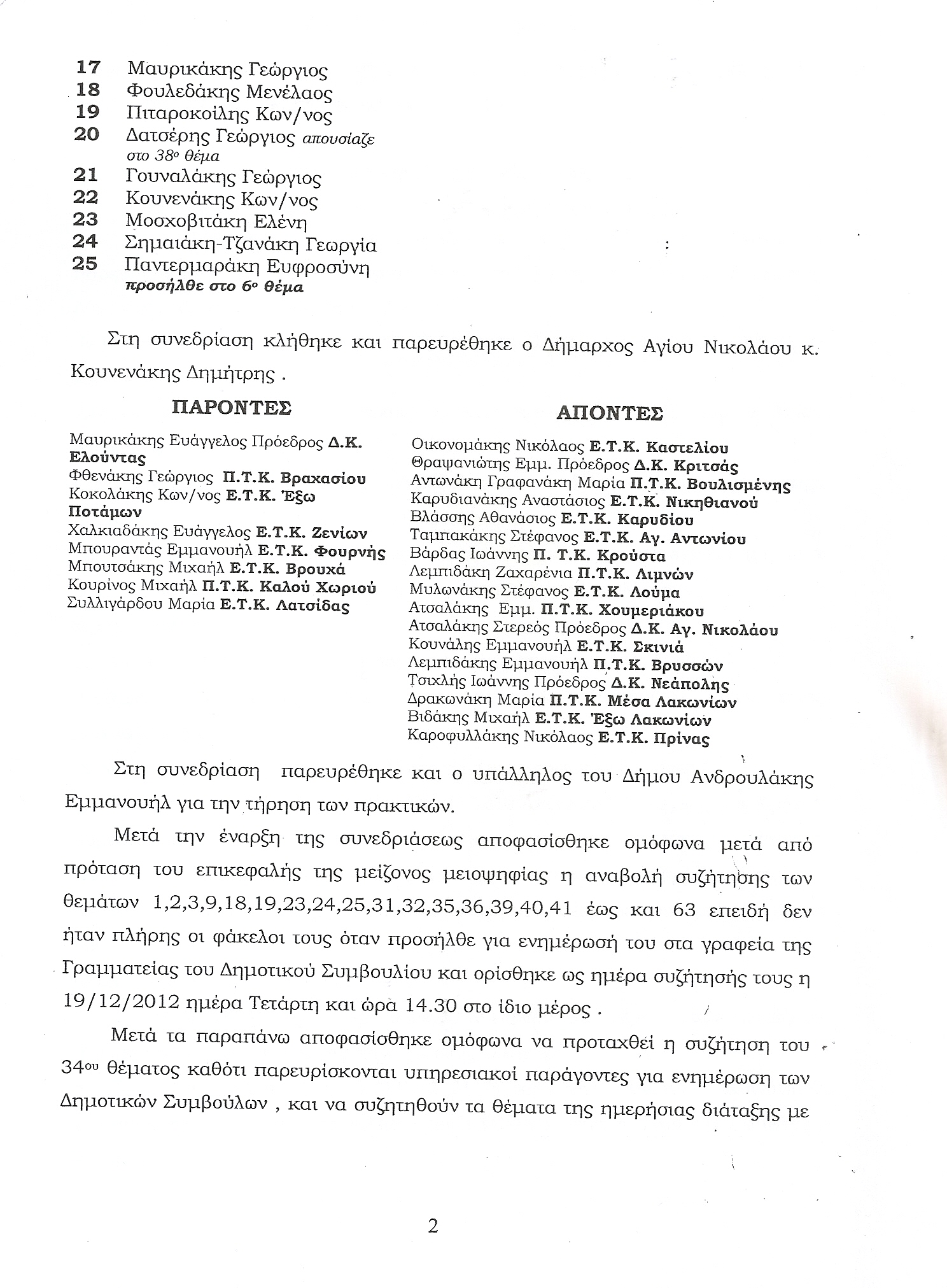 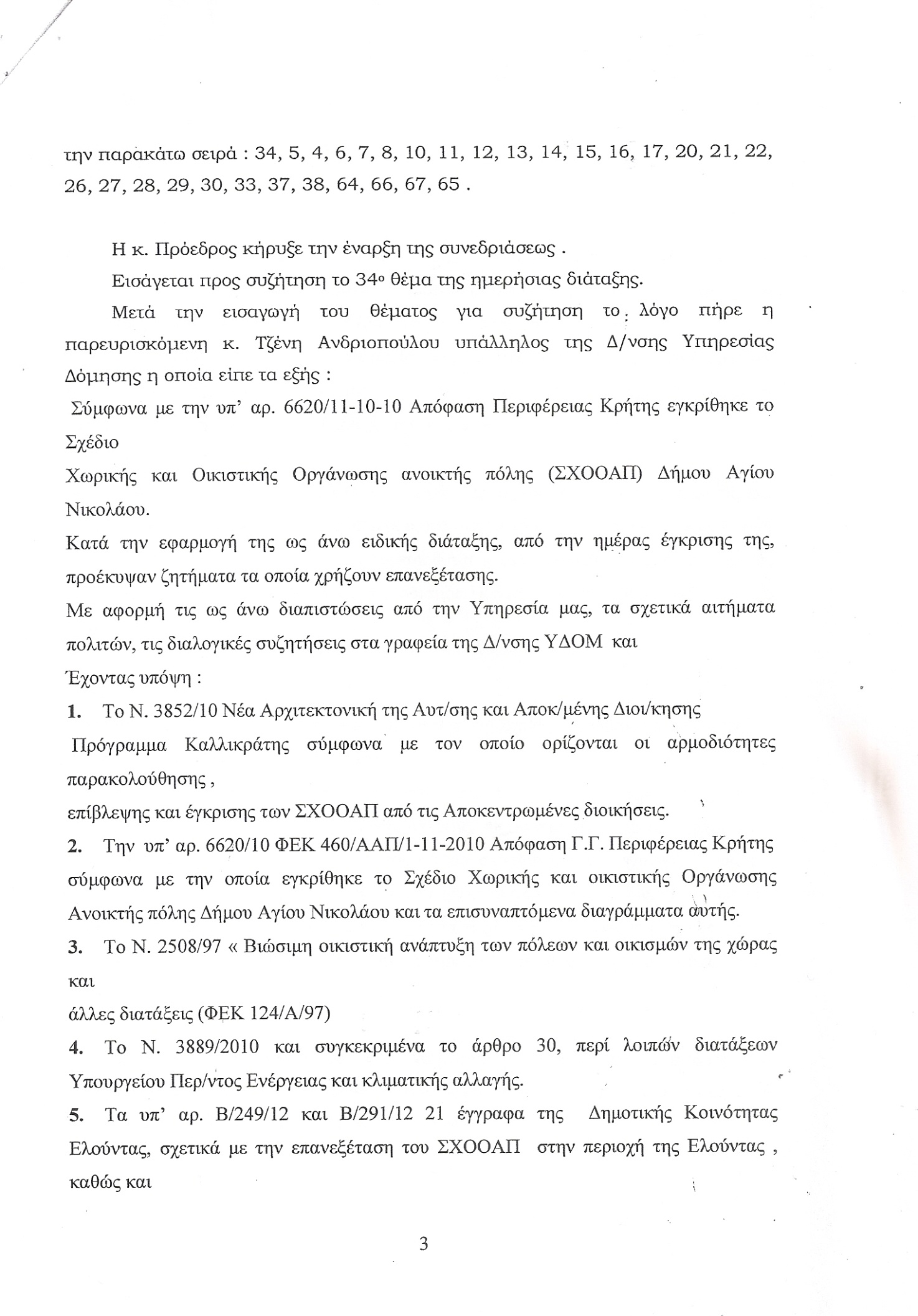 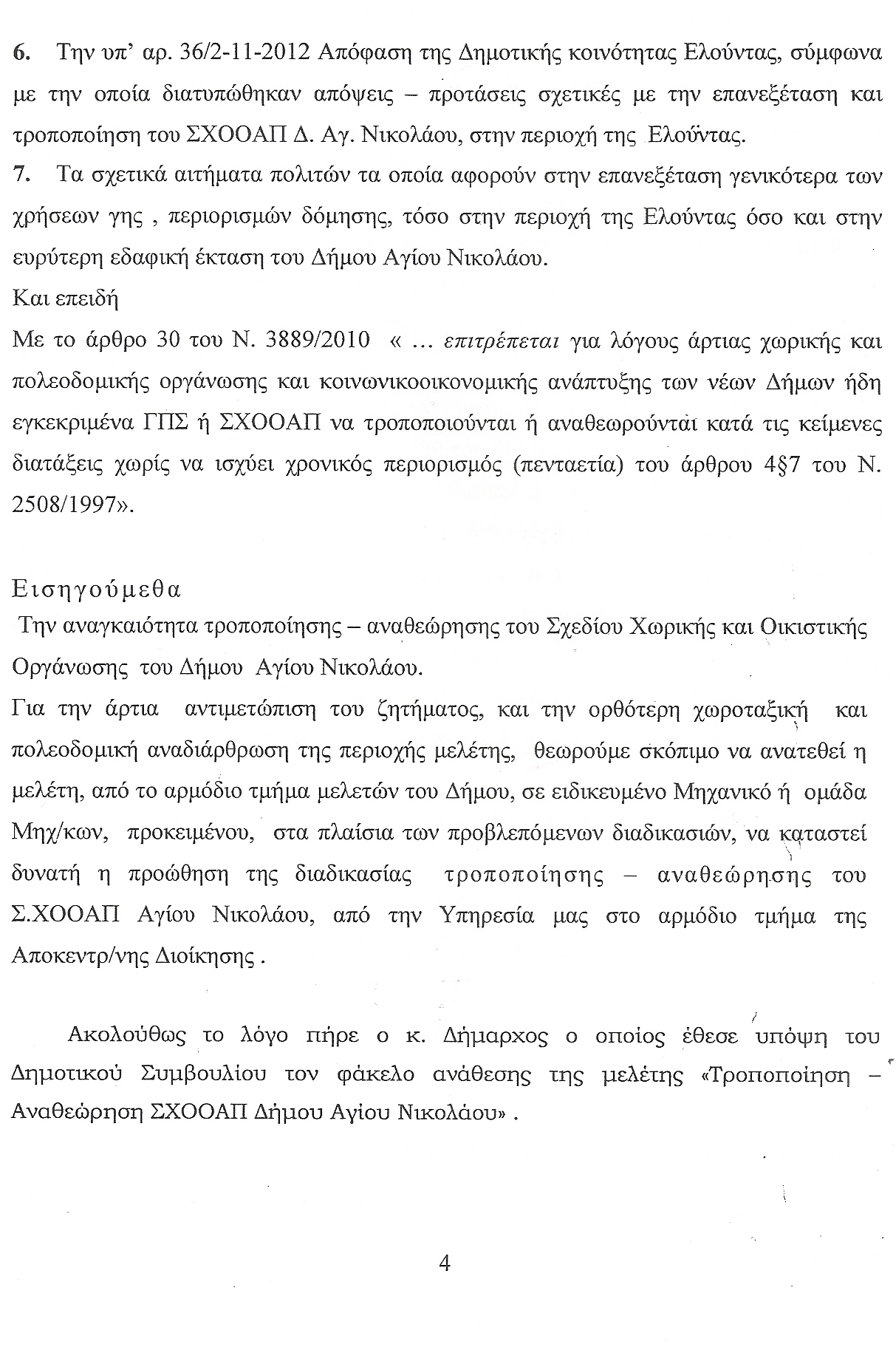 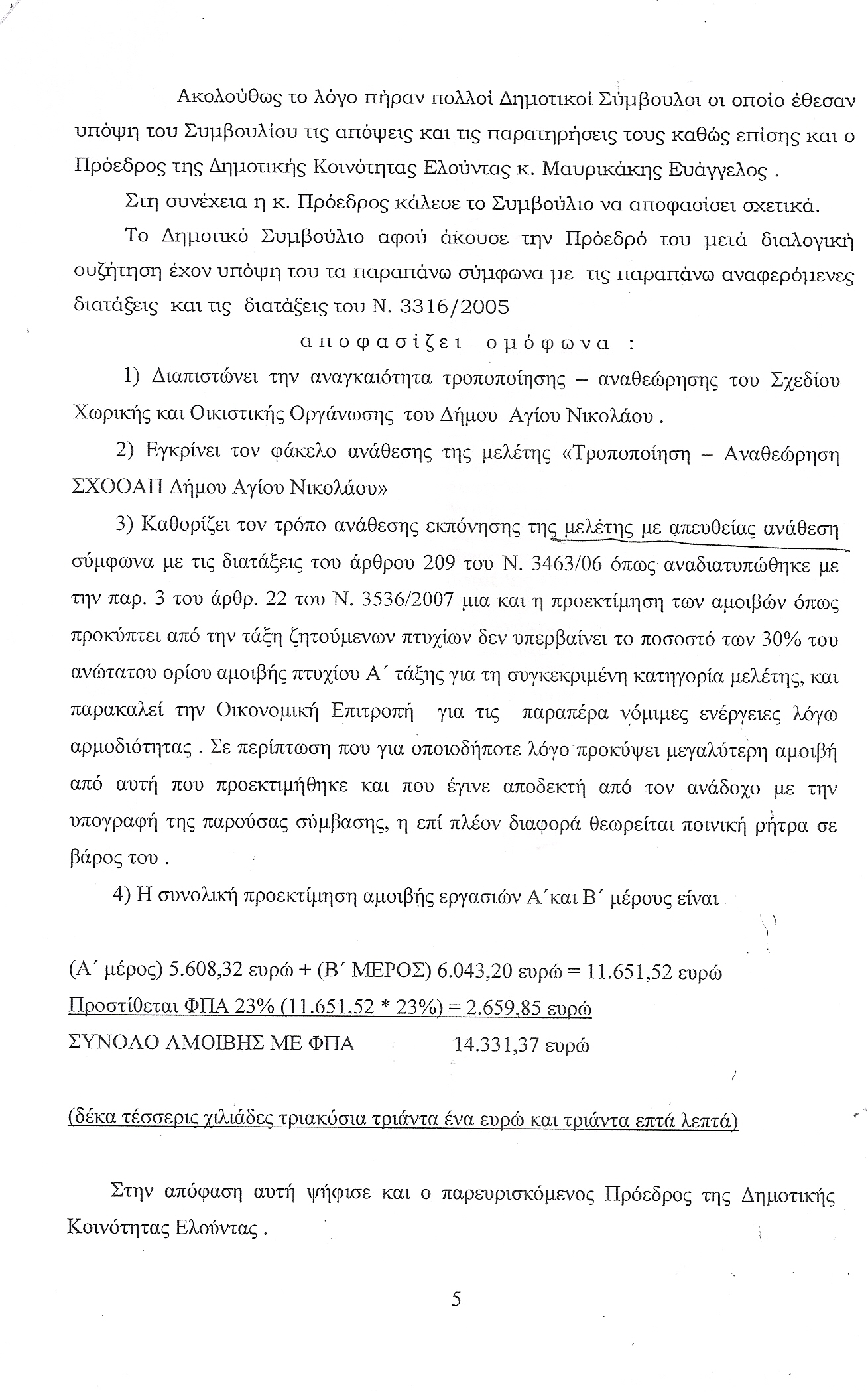 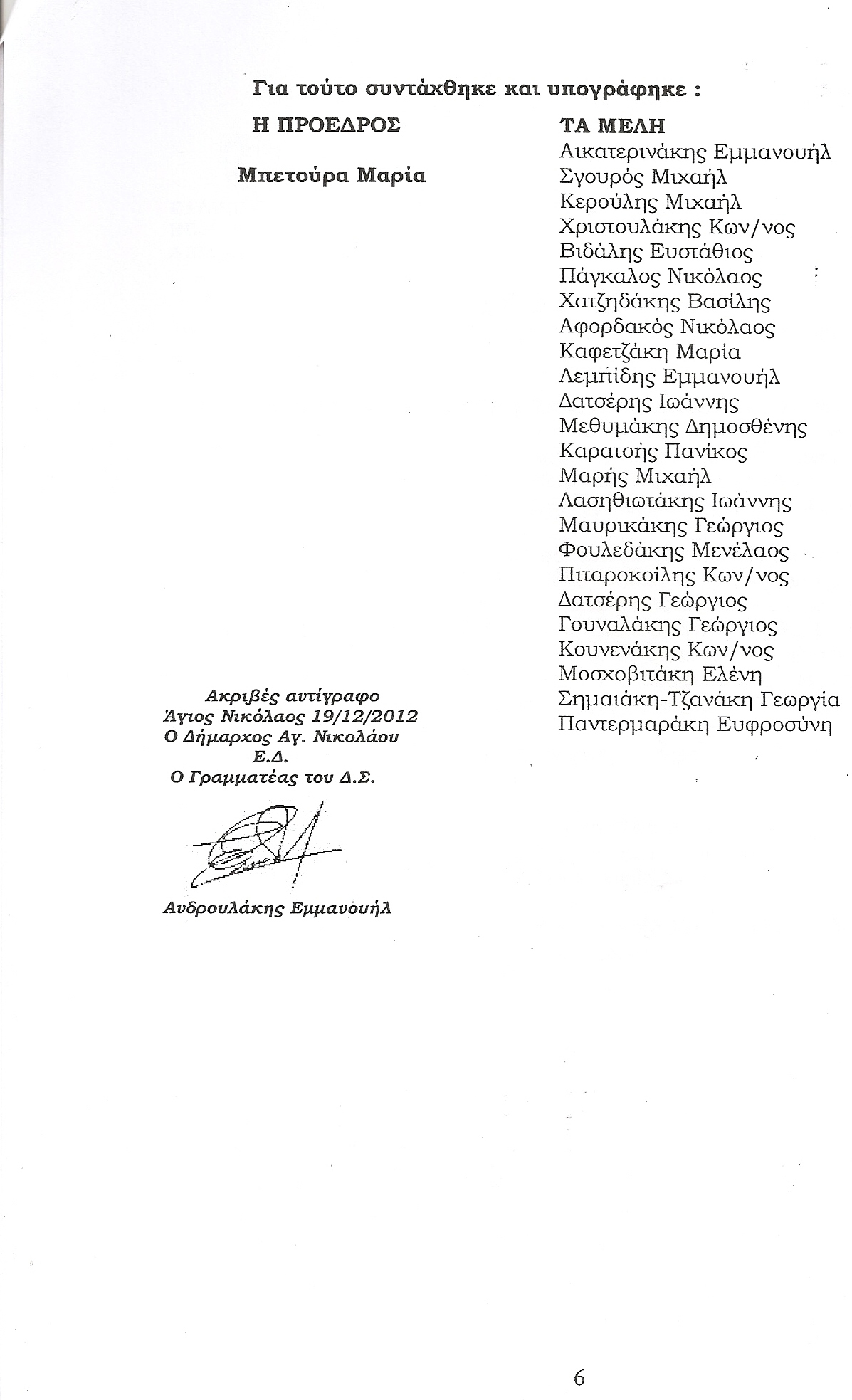 ΠΑΡΑΡΤΗΜΑ 2. 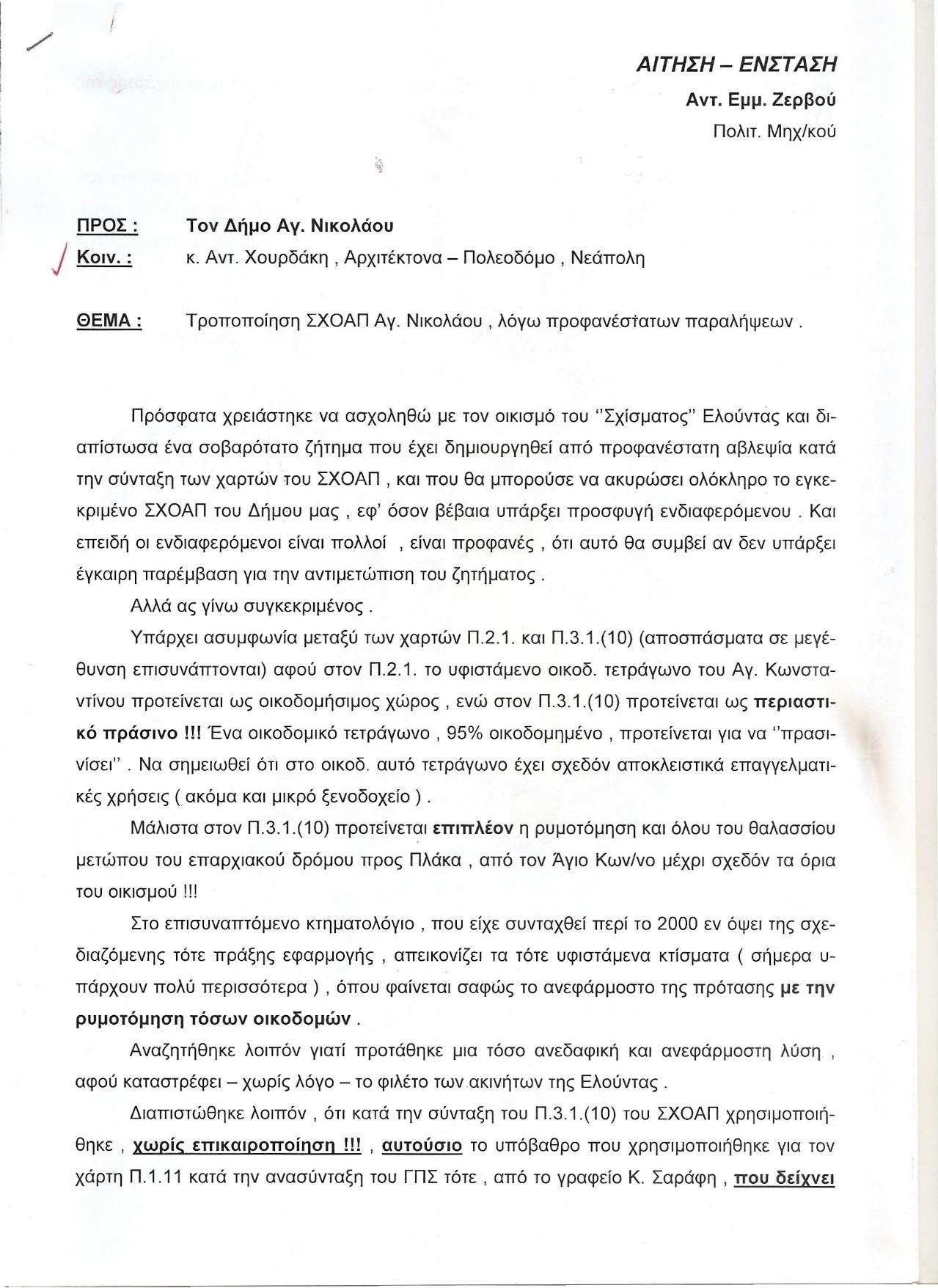 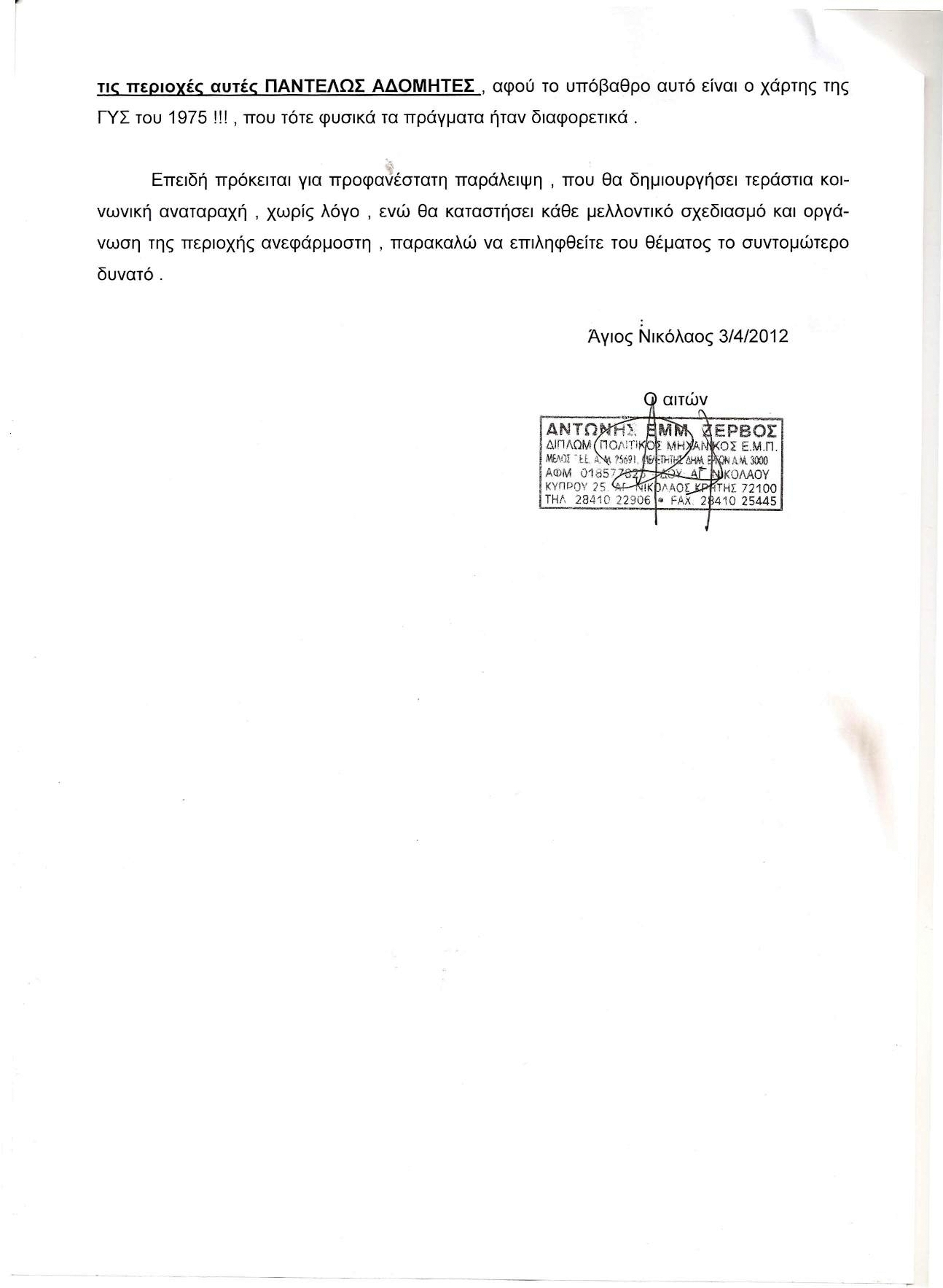 ΠΑΡΑΡΤΗΜΑ 3α.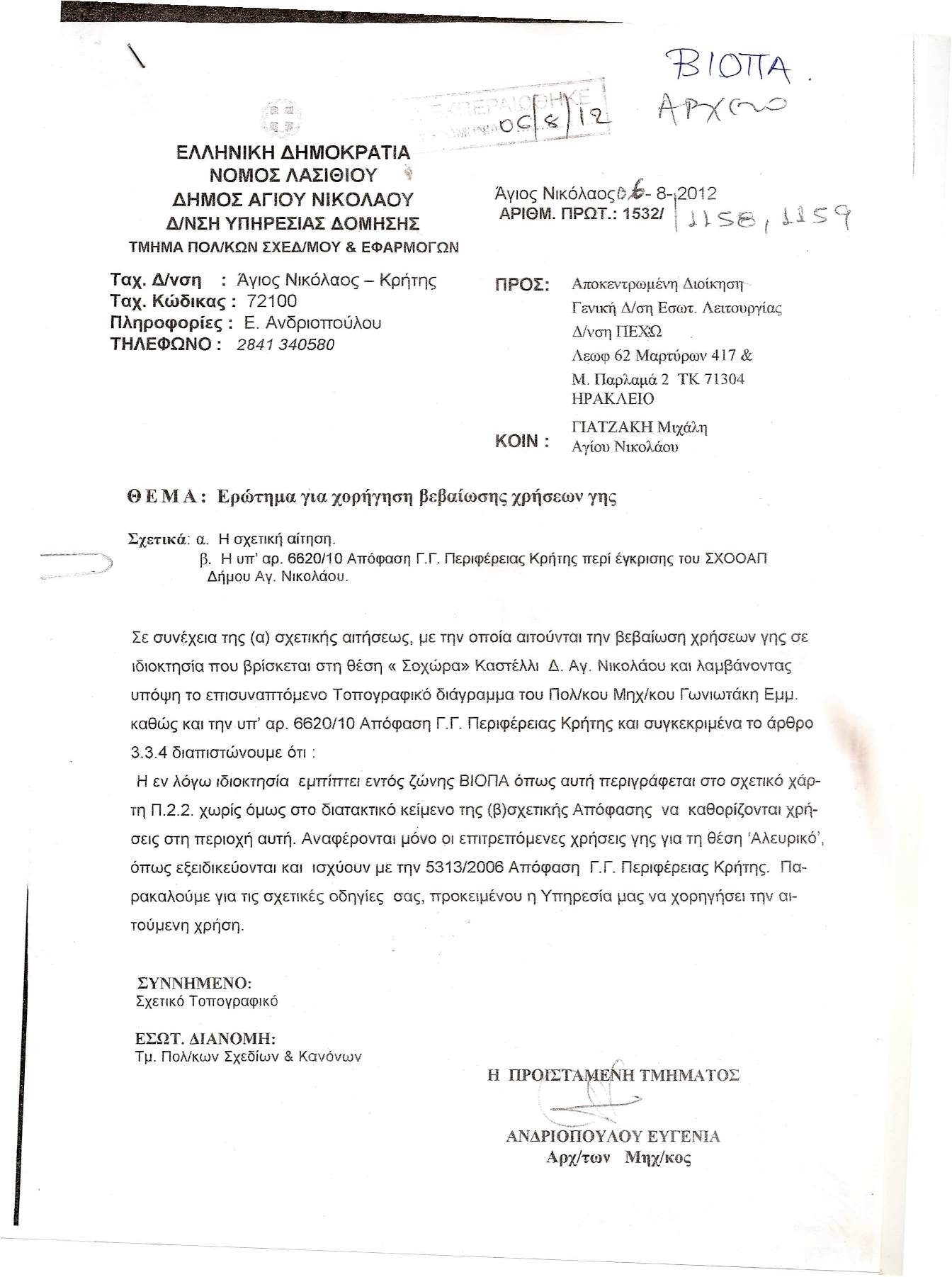 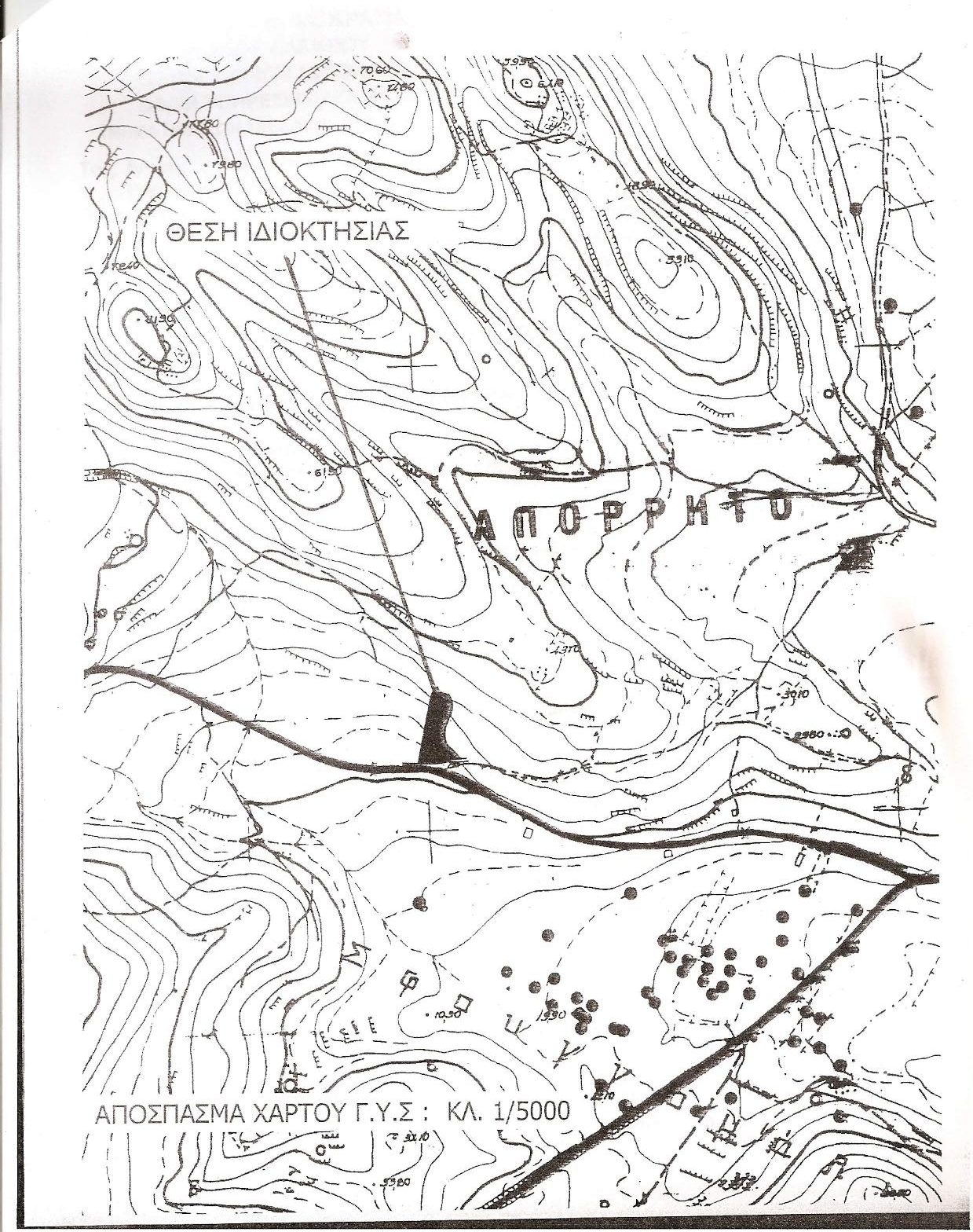 ΠΑΡΑΡΤΗΜΑ 3β.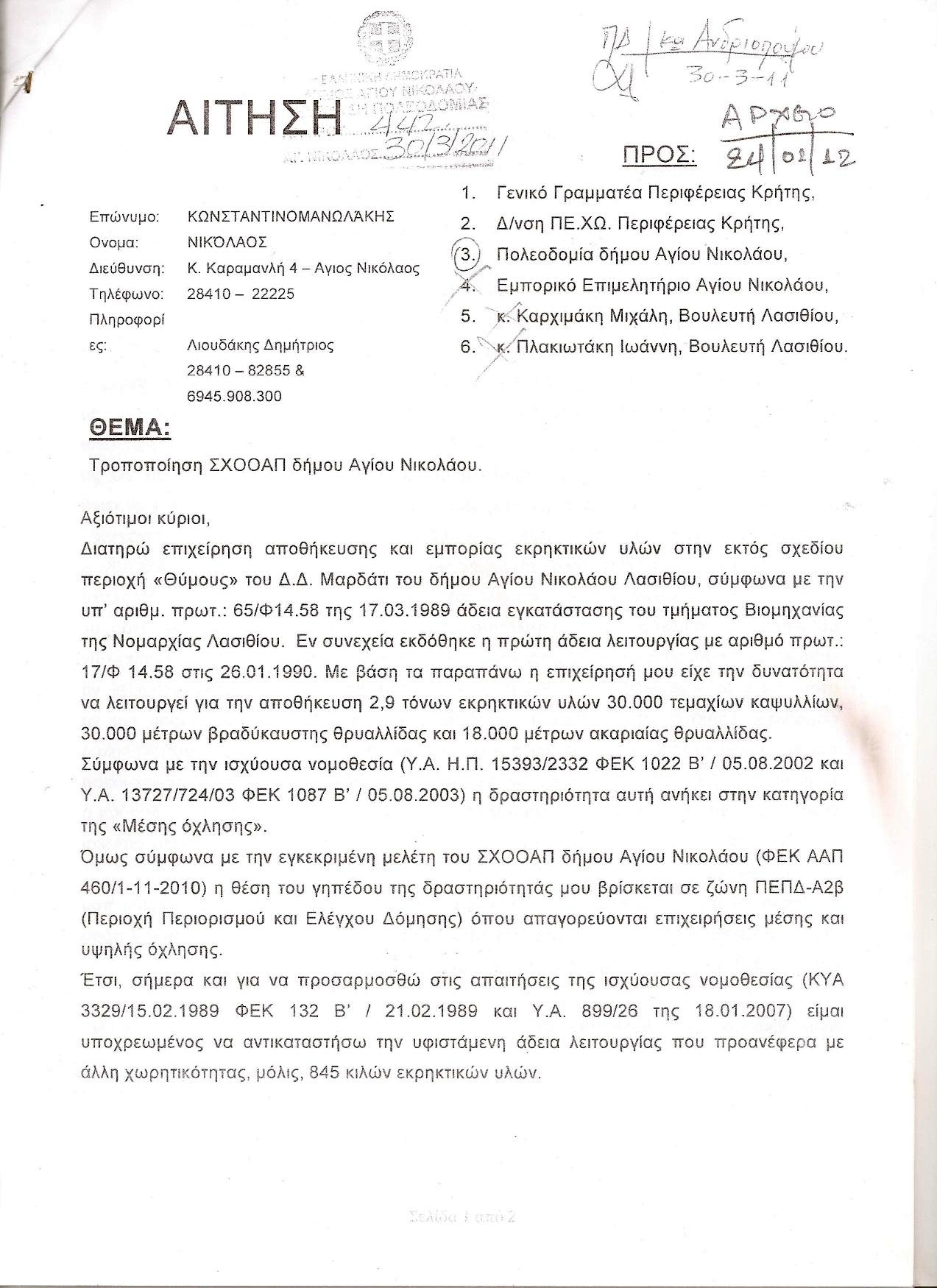 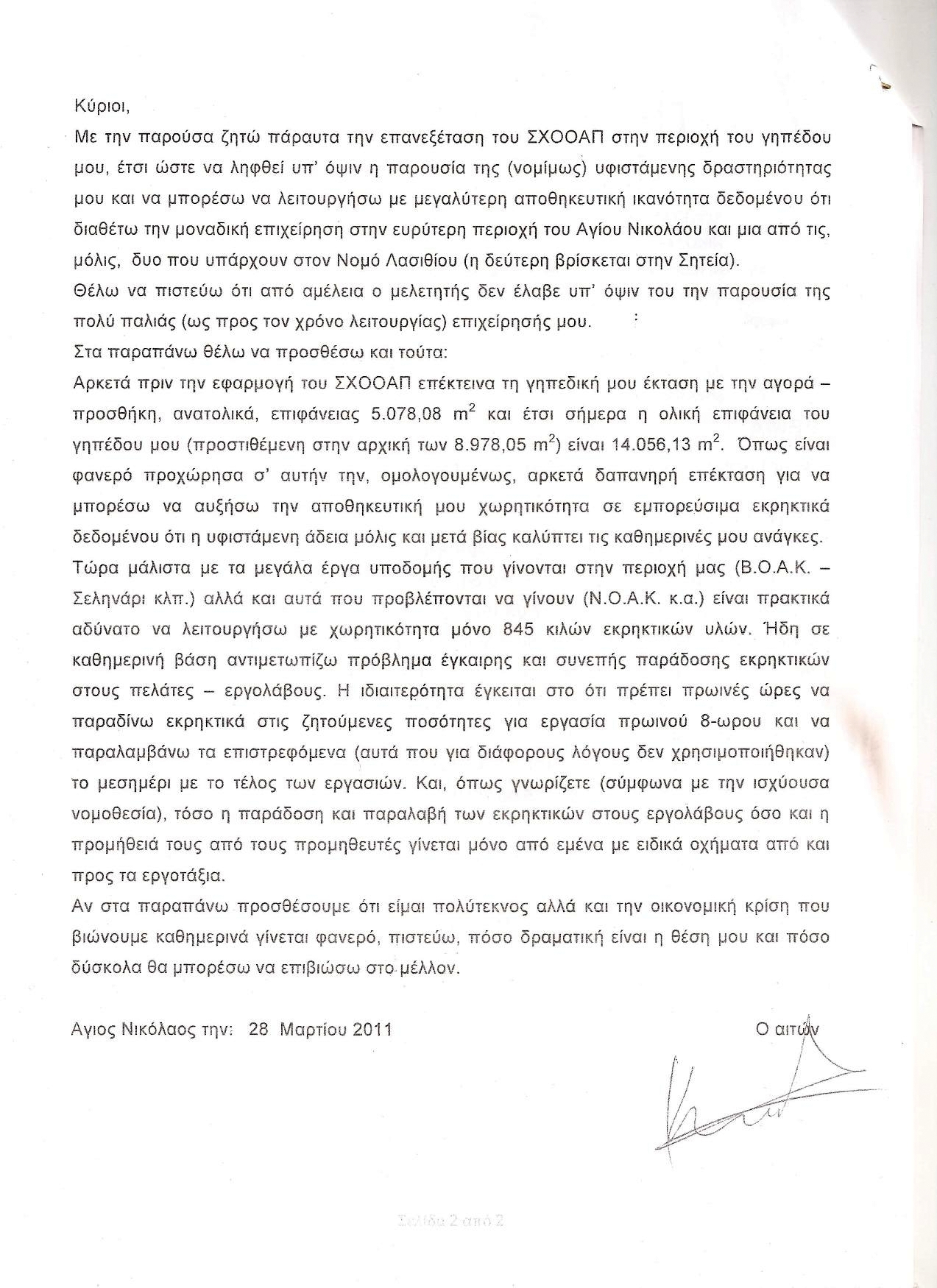 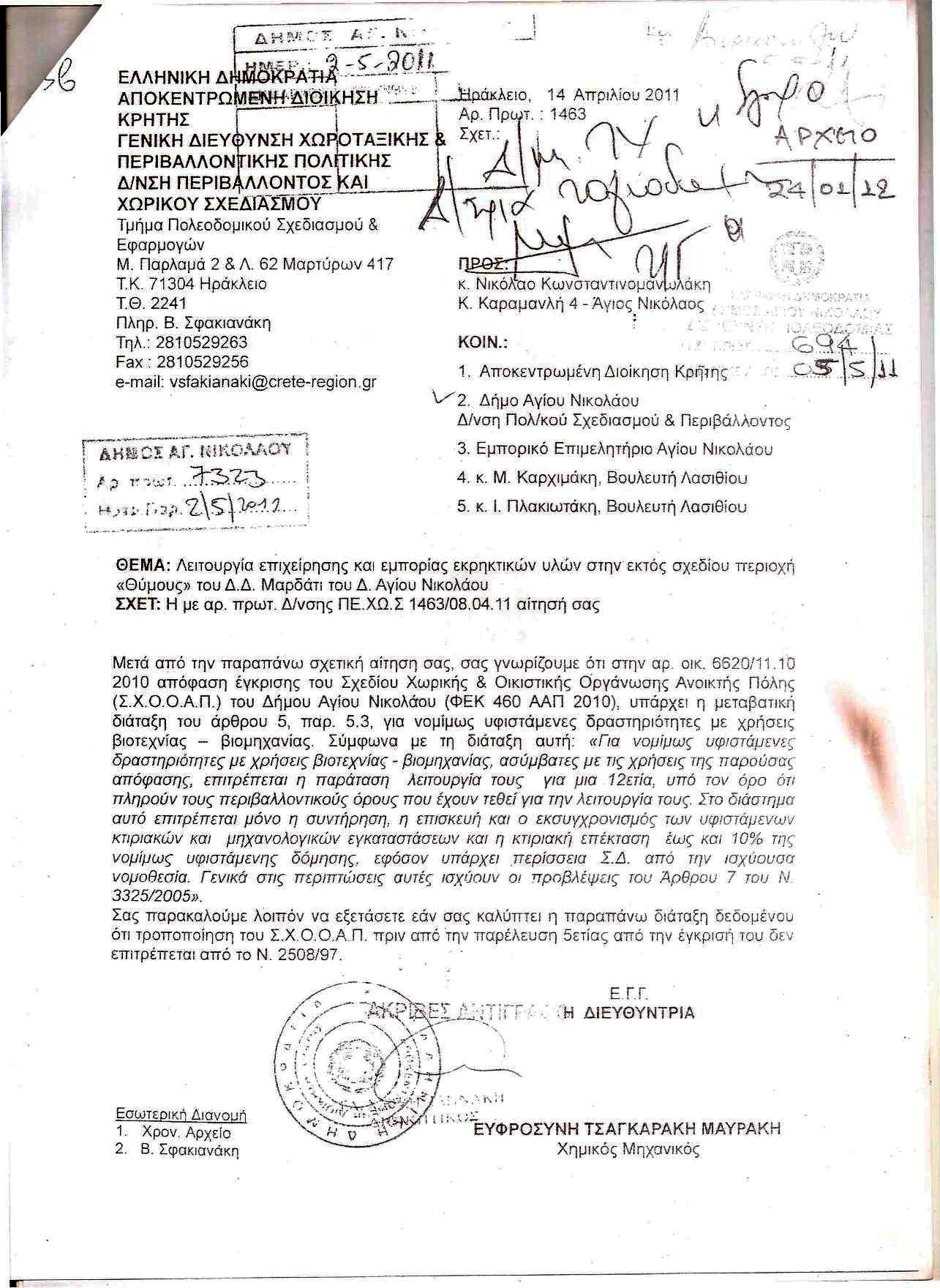 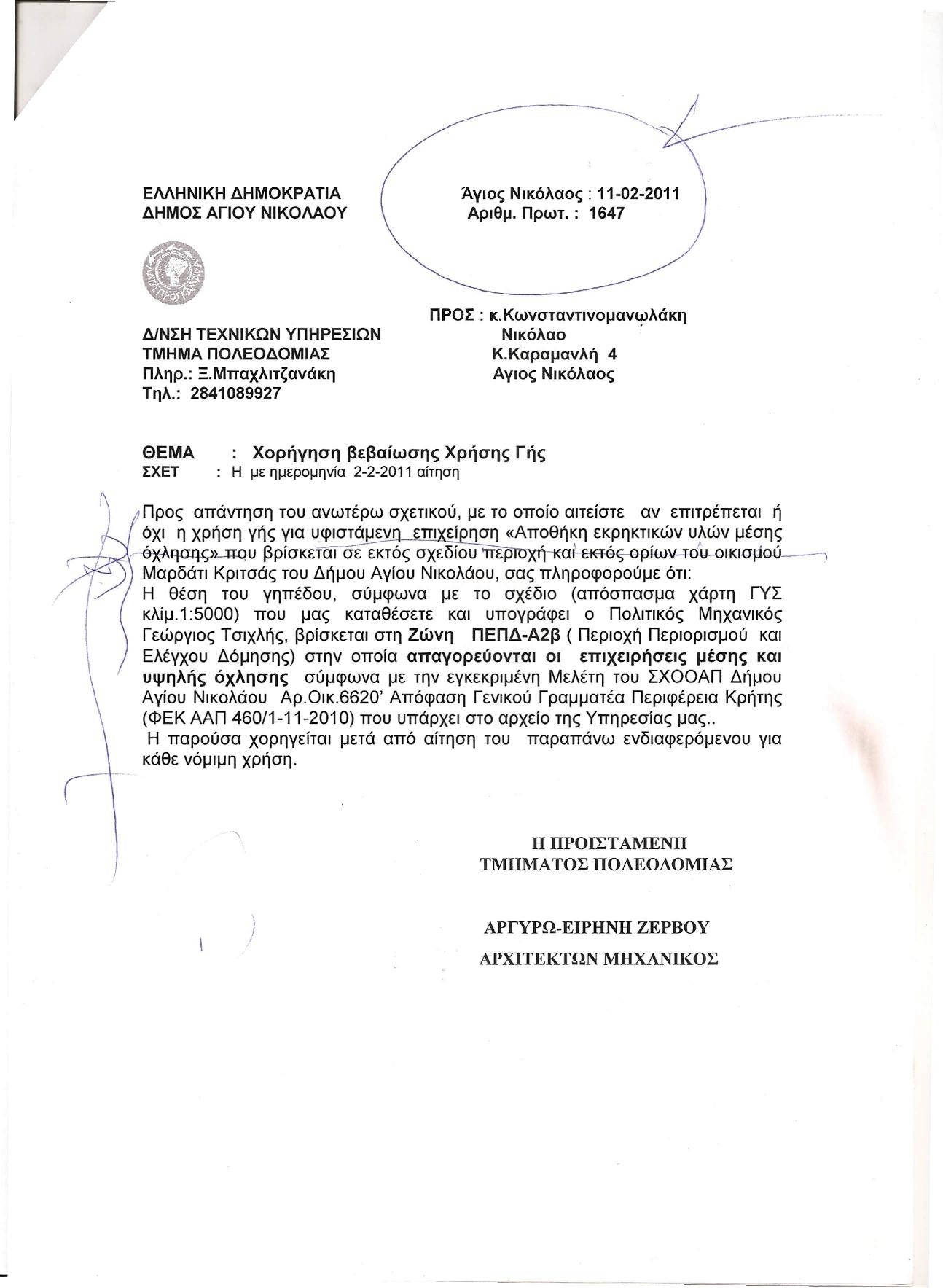 ΠΑΡΑΡΤΗΜΑ 3γ.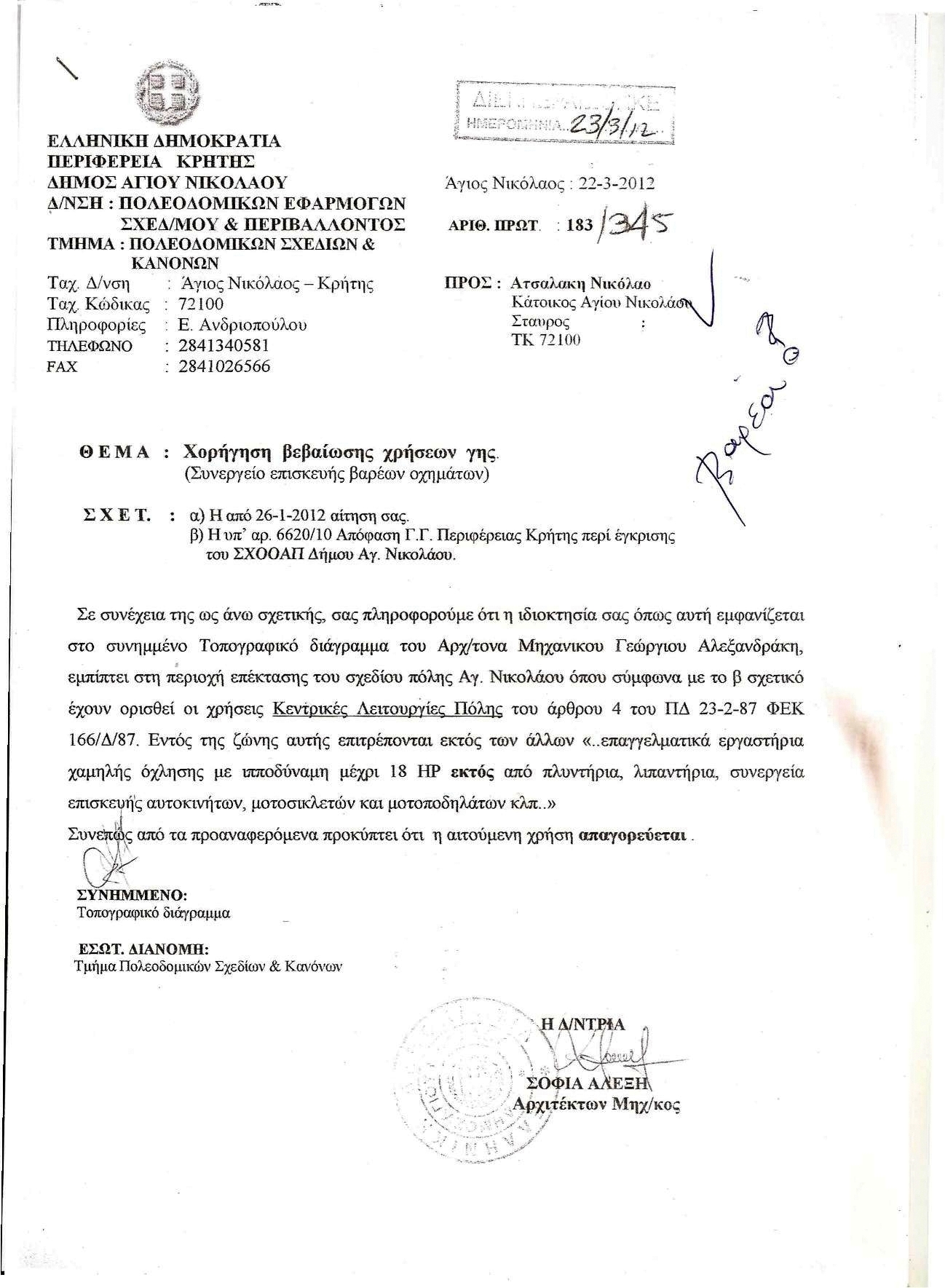 ΠΑΡΑΡΤΗΜΑ 3δ.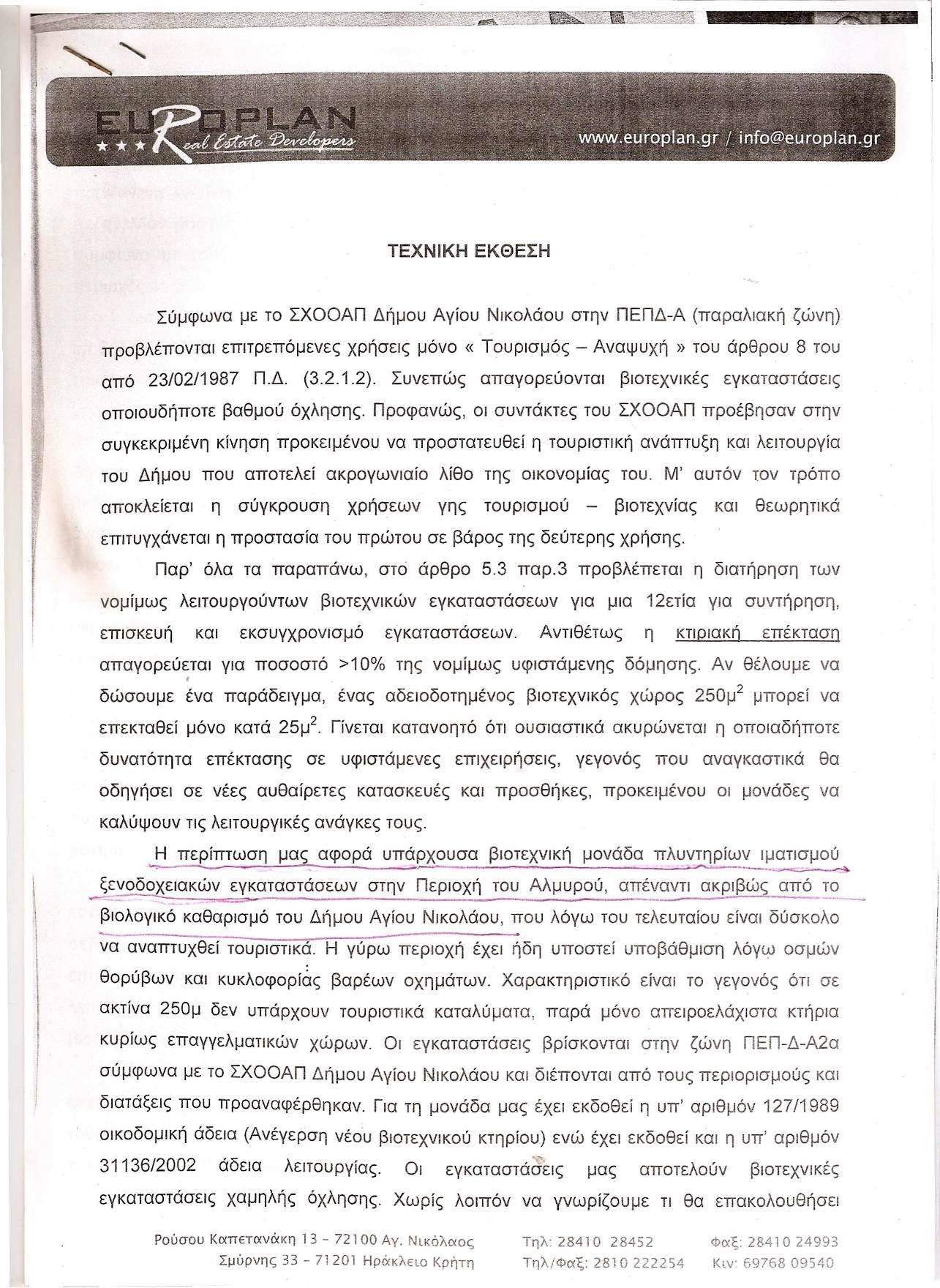 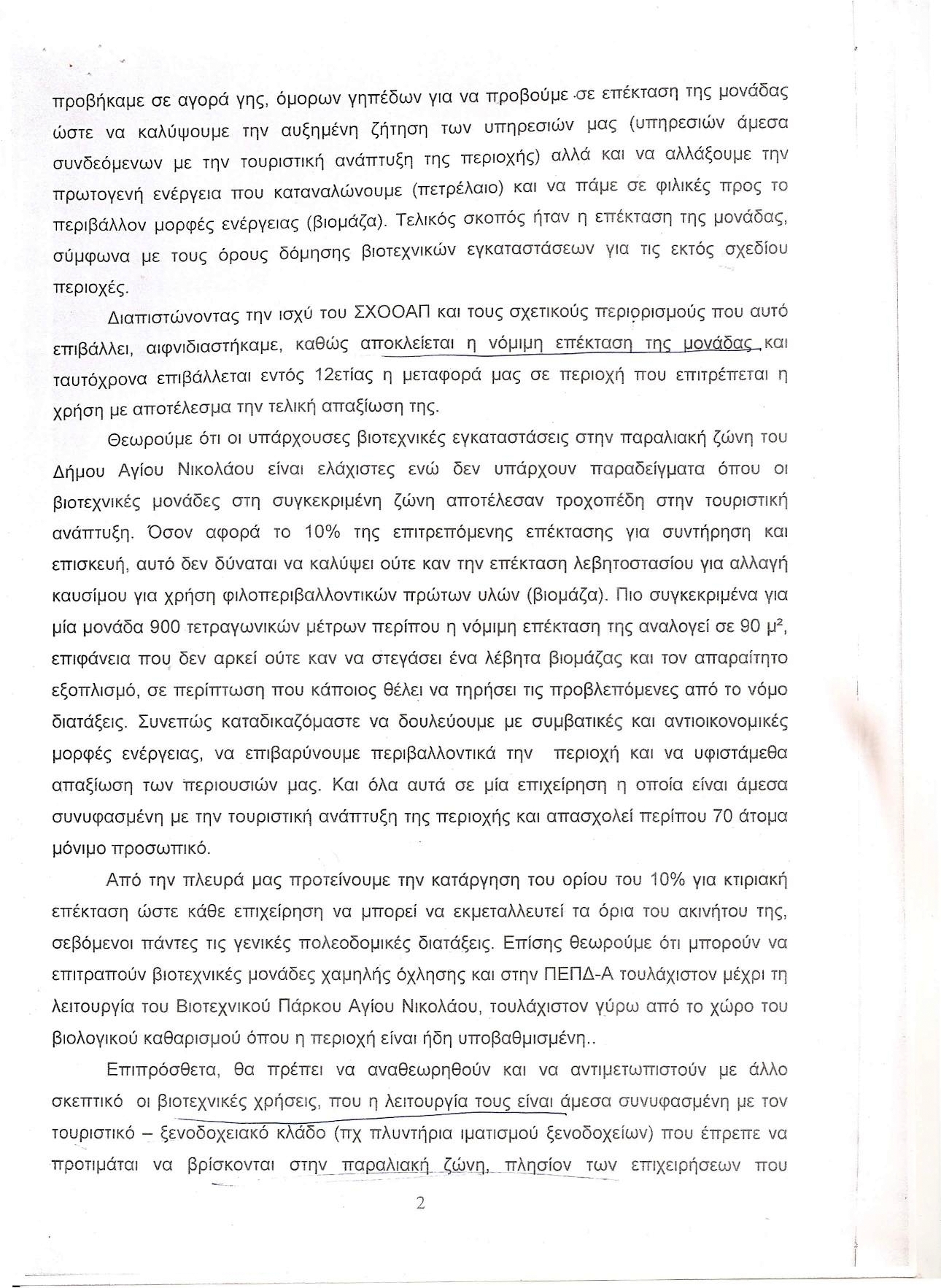 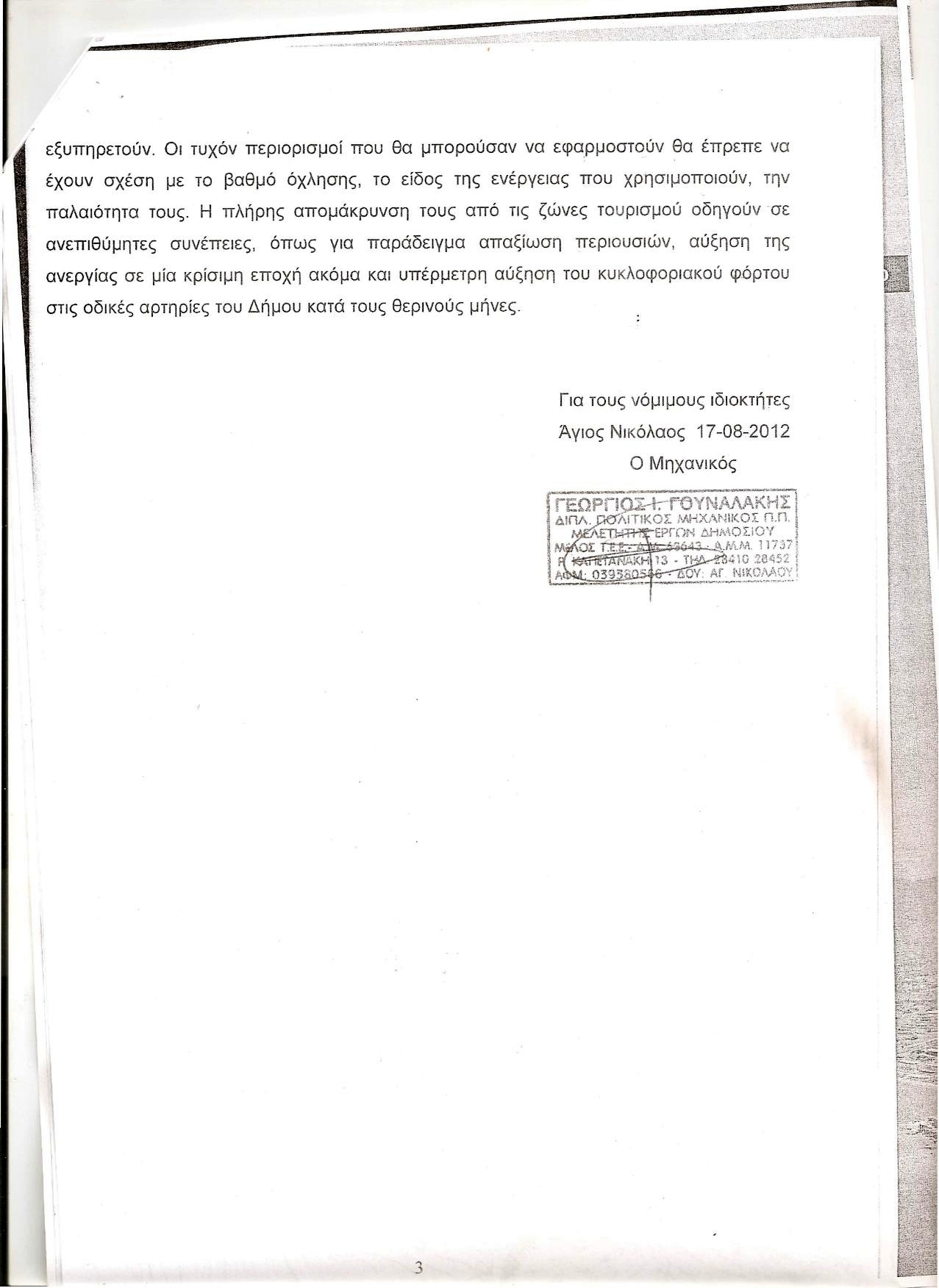 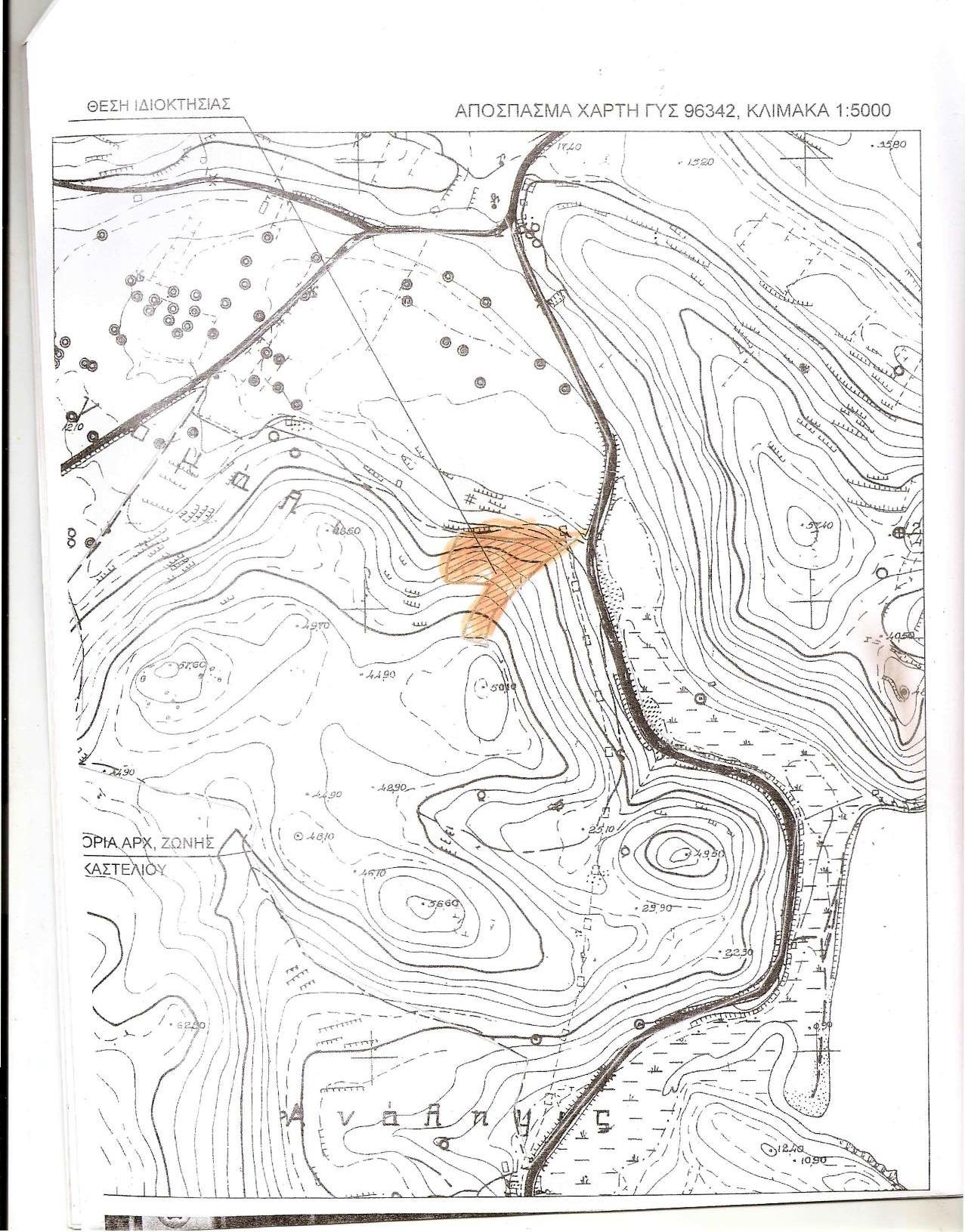 ΠΑΡΑΡΤΗΜΑ  4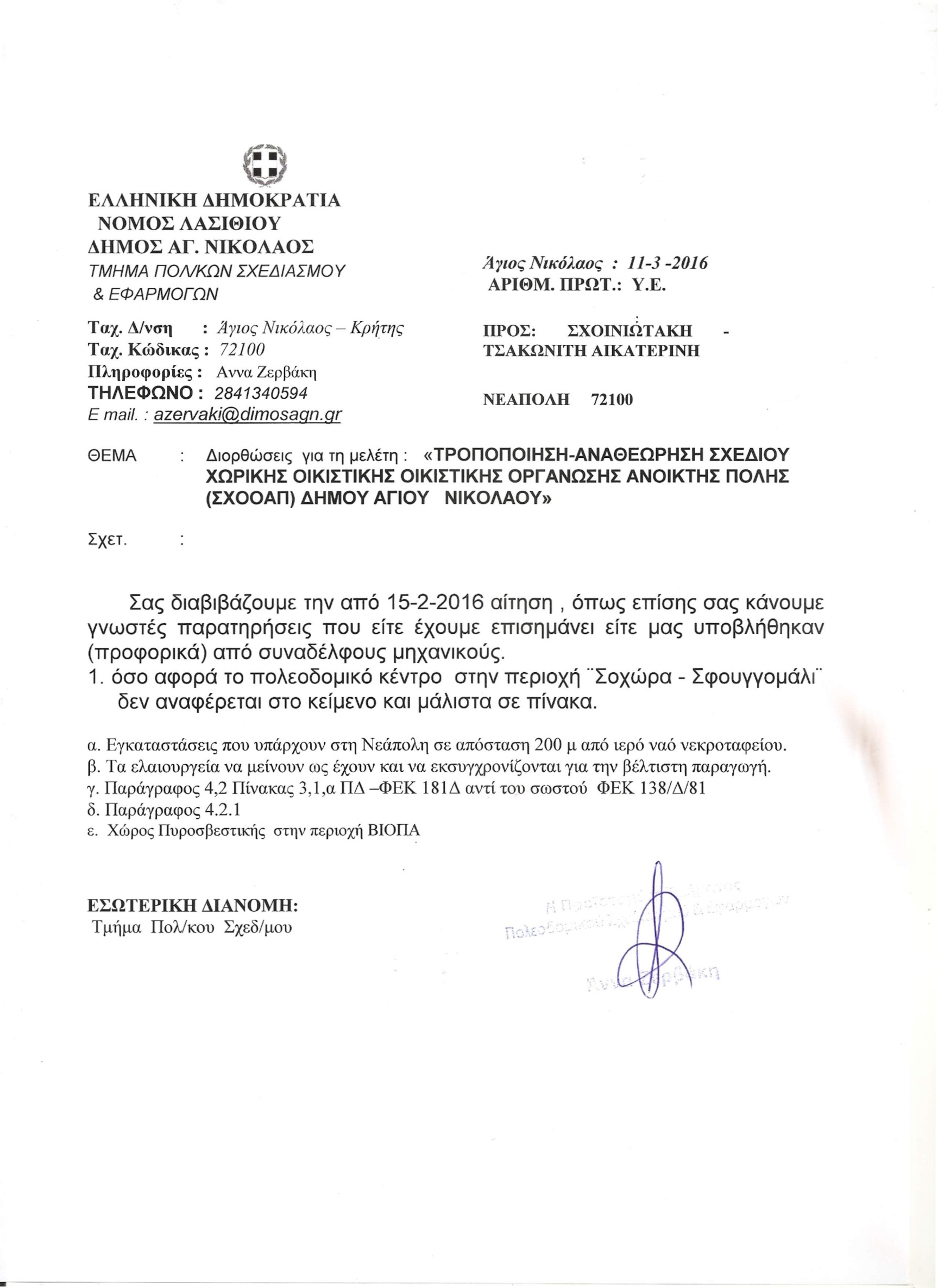 ΠΑΡΑΡΤΗΜΑ 5 – Εμβαδόν λεκάνης απορροής υδατορέματος Β’ Νεκροταφείου Αγ. Νικολάου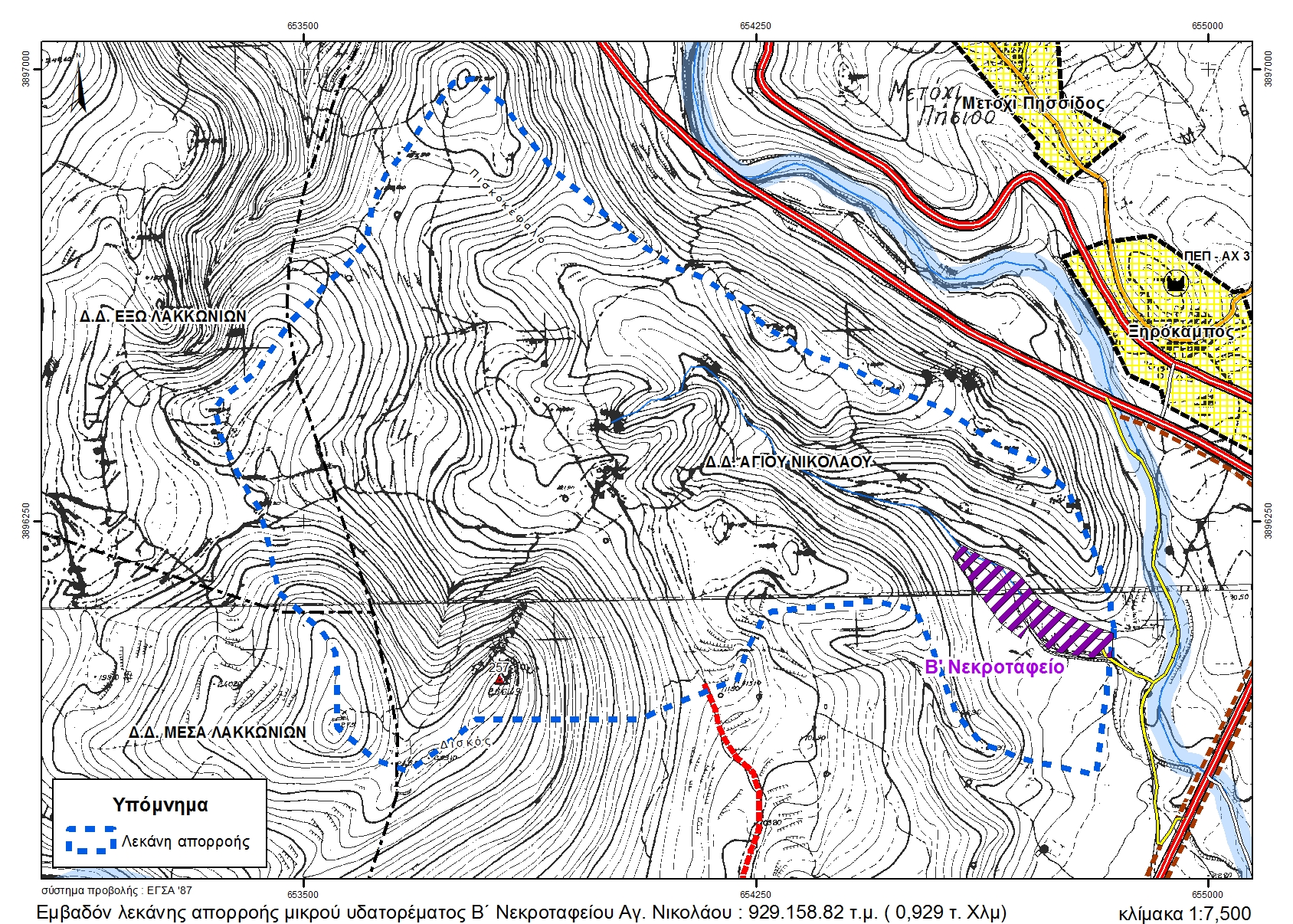 ΠΑΡΑΡΤΗΜΑ 6 – Εμβαδόν λεκάνης απορροής υδατορέματος στη θέση Σοχώρα Αγ. Νικολάου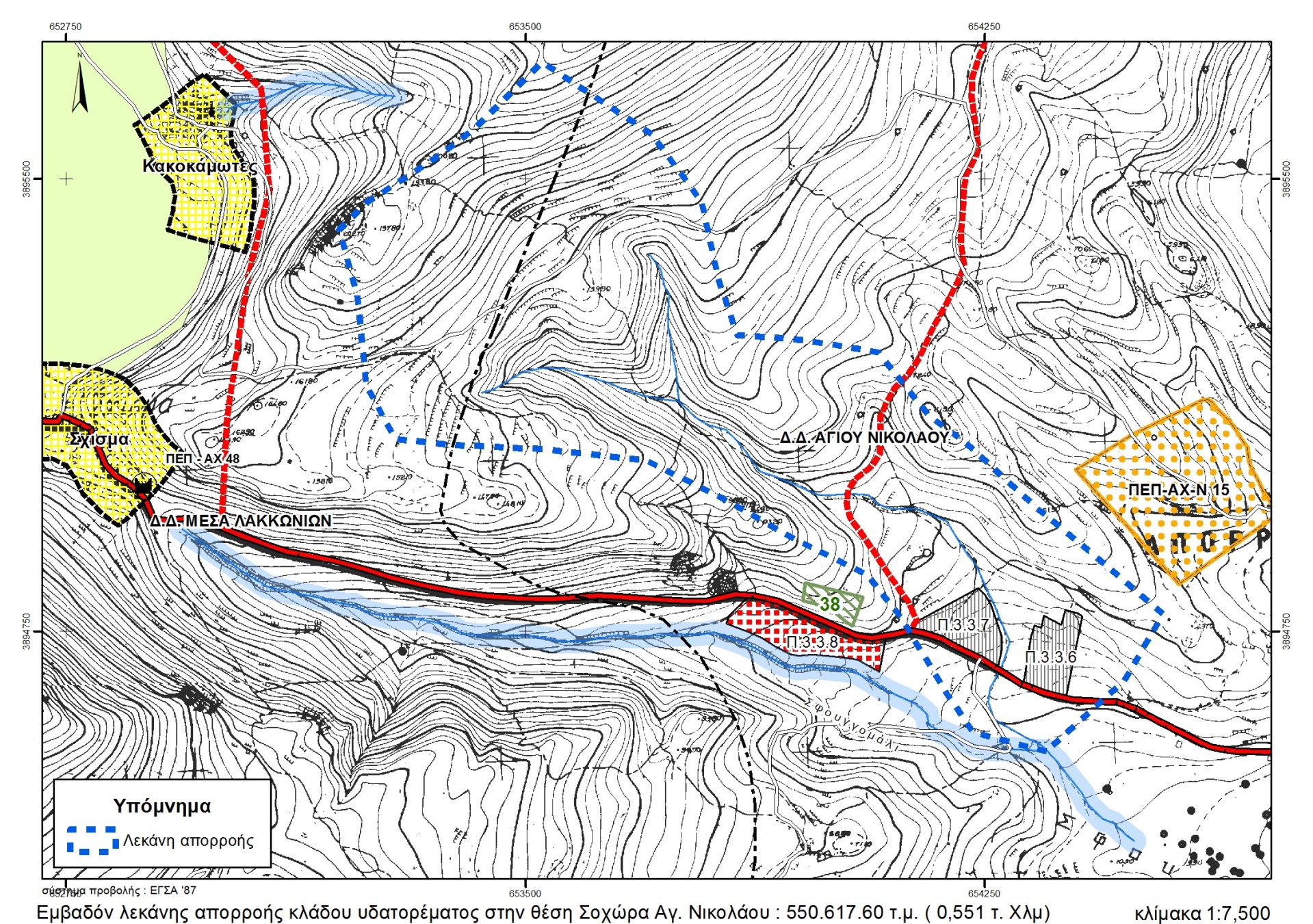 ΠΑΡΑΡΤΗΜΑ 7. Υδατόρεμα από τον οικισμό Σχίσμα έως την θέση «Λαγκαδά».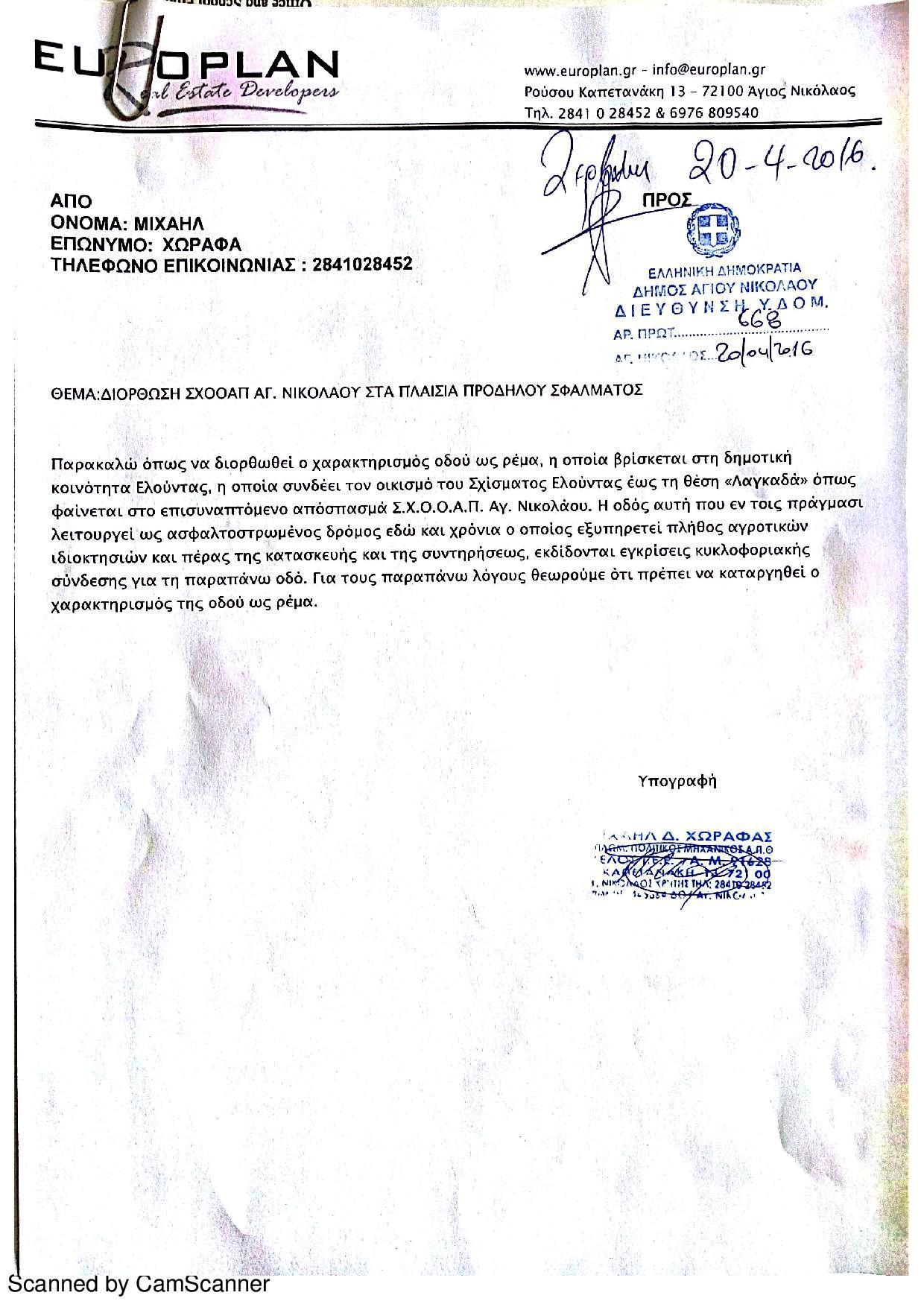 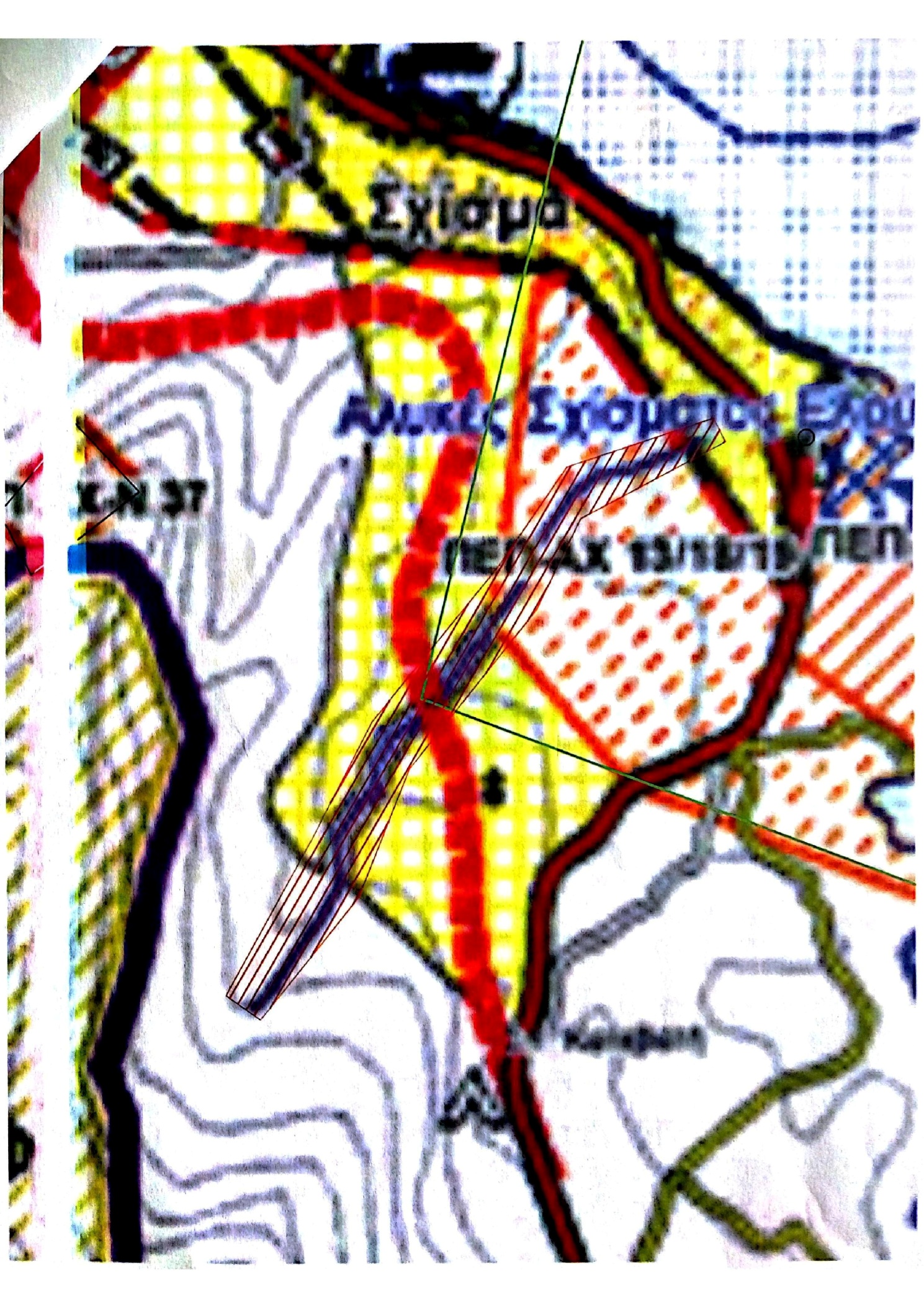 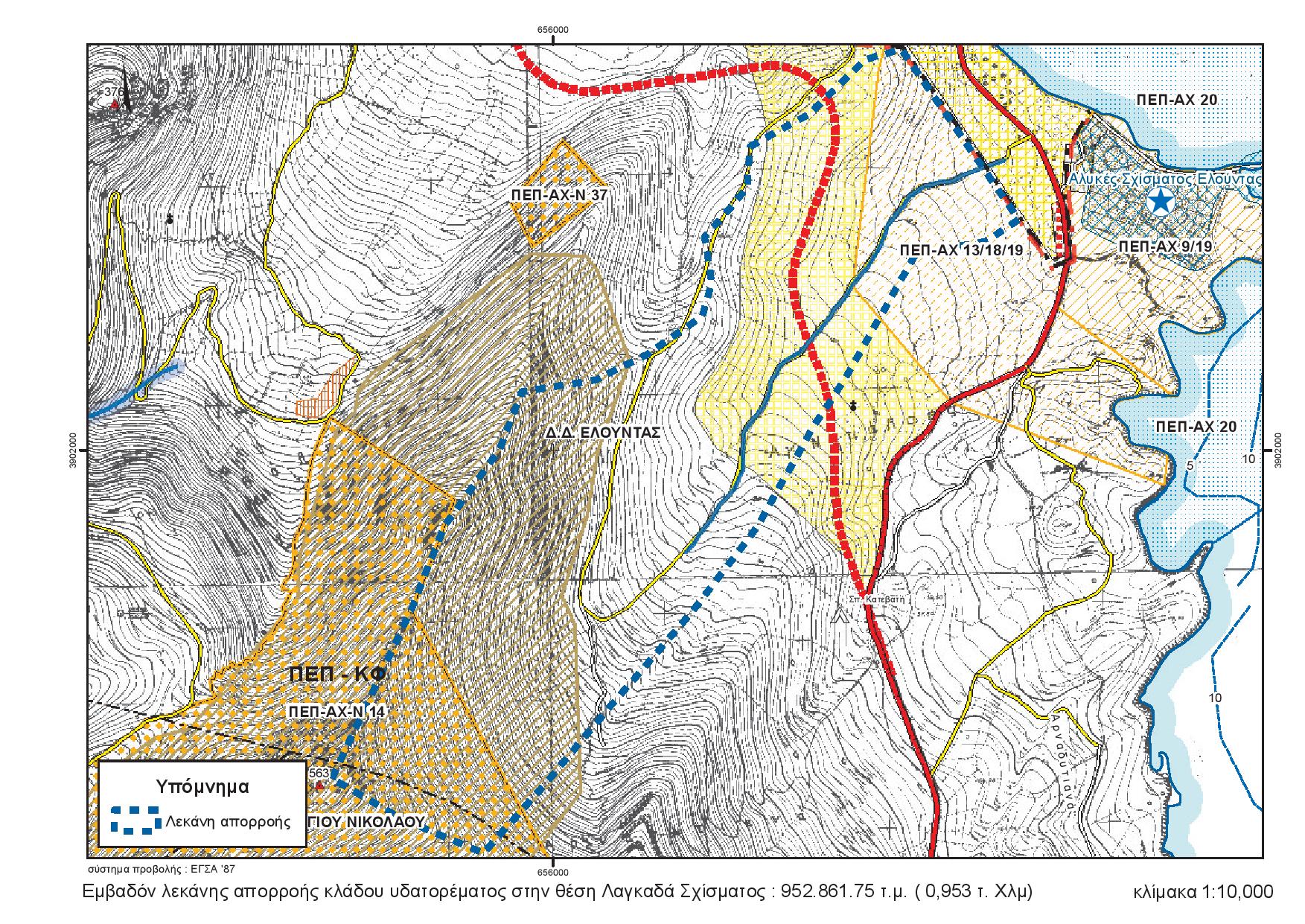 